СОВЕТ ДЕПУТАТОВ ЩЁЛКОВСКОГО МУНИЦИПАЛЬНОГО РАЙОНАМОСКОВСКОЙ  ОБЛАСТИР  Е Ш Е Н И Е от  19.09.2017 № 549/61Об утверждении сводного перечня наказов избирателей Совету депутатов Щёлковского муниципального района       в 2018 годуВ соответствии  с Федеральным законом от 06.10.2003 № 131-ФЗ «Об общих принципах организации местного самоуправления в Российской Федерации», Уставом Щёлковского муниципального района, Положением о наказах избирателей в Щёлковском муниципальном районе, утверждённым решением Совета депутатов Щёлковского муниципального района от 25.10.2011 № 224/35-83-НПА (с изменениями),  Совет депутатов Щёлковского муниципального района Р Е Ш И Л:Утвердить сводный перечень наказов избирателей Совету депутатов Щёлковского муниципального района в 2018 году (Приложение 1 к настоящему решению).Финансирование мероприятий, указанных в пункте 1 настоящего решения, осуществить за счёт средств бюджета Щёлковского муниципального района.Контроль исполнения настоящего решения возложить на постоянную комиссию Совета депутатов Щёлковского муниципального района по вопросам бюджета, экономики, промышленности, предпринимательства  и агропромышленного  комплекса (Лавриеня Н.М). Председатель Совета депутатовЩёлковского муниципального района                                       Н.В. СуровцеваПриложение 1 к решению Совета депутатов Щёлковского муниципального района Московской области «Об утверждении сводного перечня наказов избирателей Совету депутатов Щёлковского муниципального района       в 2018 году» от 19.09.2017 № 549/61Сводный переченьнаказов избирателей Совету депутатов Щёлковского муниципального района в 2018 году№ п/пФ.И.О. депутата Совета депутатов Щёлковского муниципального района,  получившего наказАдрес объектаКраткая характеристика наказов избирателей (направленность наказов)Объем финансирования по предварительным расчетам (тыс. рублей)Программа (источник финансирования)Ответственный исполнитель1.Суровцева Н.В.141108, Московская область, Щёлково, ул. Центральная, д. 23Закупка и установка спортивных сооружений на территории МБОУ СОШ №4 им. П.И. Климука ЩМР МО: беговая дорожка, яма для прыжков и баскетбольная площадка2502.Игнатенко С.Г.141135, Московская область, Щёлковский район, д. Огуднево, ул. Школьная, д.5Закупка и установка спортивных сооружений на территории МБОУ СОШ деревни Огуднево ЩМР МО2003.Игнатенко С.Г.141100, Московская область, г. Щёлково, Пролетарский проспект, д. 14.Для материально-технического обеспечения и приобретения мягкого инвентаря МБУ ЩМР по работе с молодёжью «Клуб «Ровесник»504.Лобян А.А.141102, Московская область, Щёлковский, г. Щелково, ул. Первомайская, д. 12Приобретение и установка окон ПВХ в 2 группах МБДОУ детский сад № 23 «Радуга» общеразвивающего вида ЩМР МО 2505.Правашинский В.В.141103, Московская область, Щёлковский м. р-н, г. п. Щёлково, г. Щёлково, ул. Гагарина, стр.17Приобретение оргтехники МОАУ СОШ № 12 ЩМР МО1506.Правашинский В.В.141100, Московская область, Щёлковский район, г. Щёлково, Комсомольская, 8, АПриобретение мебели, аудио и видео техники, оргтехники  МОАУ СОШ  № 2 ЩМР МО1007.Штырлов А.В.141147, Московская область, Щёлковский район, п. Фряново, ул. Механизаторов, дом 12Приобретение и установка окон ПВХ МБОУ СОШ №1 п. Фряново ЩМР МО2508.Иванов А.В.141135, Московская область, Щелковский район, деревня Огуднево, дом   7/1Приобретение и установка уличных веранд в МАДОУ детский сад №50 «Ручеёк» ЩМР МО 2509.Лобач В.А.141135, Московская область, Щелковский район, деревня Огуднево, дом   7/1Приобретение оргтехники, и жалюзи МАДОУ детский сад №50 «Ручеёк» ЩМР МО 15010.Лобач В.А.141102, Московская область, Щелково, мкр. Финский, 5Приобретение оргтехники МАДОУ детский сад № 60 Пчёлка ЩМР МО10011.Чибисова И.Ю.141135, Московская область, Щёлковский район, д. Огуднево, ул. Школьная, д.5Приобретение оргтехники МБОУ СОШ деревни Огуднево ЩМР МО8012.Чибисова И.Ю.141131, Московская область, Щёлковский, Трубино, школаПриобретение оргтехники МБОУ Трубинская  СОШ с. Трубино ЩМР МО6013.Чибисова И.Ю.Московская область, Щелковский, Литвиново, д. 7аПриобретение оргтехники МБОУ Литвиновская основная общеобразовательная школа      ЩМР МО6014.Чибисова И.Ю.141135, Московская область, Щелковский район, деревня Огуднево, дом   7/1Приобретение оборудования для видеонаблюдения МАДОУ детский сад №50 «Ручеёк» ЩМР МО5015.Варгузов С.И.141102, Московская область, Щелково, Щёлково, Центральная, дом 55Приобретение робототехнических конструкторов  Lego МБОУ СОШ № 8 ЩМР МО25016.Семенец А.О.141102, Московская область, Щелково, Щёлково, Центральная, дом 55Приобретение робототехнических конструкторов  Lego МБОУ СОШ № 8 ЩМР МО20017.Семенец А.О.141100, Московская область, г. Щёлково, Пролетарский проспект, д. 14.Для материально-технического обеспечения и приобретения мягкого инвентаря МБУ ЩМР по работе с молодёжью «Клуб «Ровесник»5018.Лавриеня Н.М.141100, Московская область, Щёлковский, Щёлково, 1-й Советский переулок, 16АПриобретение мольбертов МБУДО Детская художественная школа ЩМР МО10019.Лавриеня Н.М.141135, Московская область, Щёлковский район, д. Огуднево, ул. Школьная, д.5Приобретение и установка окон ПВХ МБОУ СОШ деревни Огуднево ЩМР МО15020.Махмутов Р.Г.141100, Московская область, Щелково, Пролетарский проспект, 6аПриобретение мебели для МАУДО Центр «Романтик»20021.Махмутов Р.Г.141100, Московская область, г. Щёлково, Пролетарский проспект, д. 14.Для материально-технического обеспечения и приобретения мягкого инвентаря МБУ ЩМР по работе с молодёжью «Клуб «Ровесник»5022.Мышляев В.А.141196, Московская область, Щёлковский район, деревня БогословоОбустройство прогулочной веранды МБДОУ детский сад № 49 "Зоренька" д. Богослово  ЩМР МО 12523.Мышляев В.А.141196,  Московская область, Щёлковский, д. НовоВыполнение ремонта входной группы в МБОУ Гребневская СОШ деревни Ново ЩМР МО12524.Корешова Е.С.141102, Московская область, Щёлково, ул. Пионерская, д. 71Приобретение и установка окон ПВХ в МБДОУ детский сад № 19 «Родничок»25025.Шилова Т.И.141140, Московская область, Щёлковский район, п. Свердловский, ул. Заводская,  владение 2,(корпус-1)Приобретение и установку веранд МБДОУ детский сад № 42 «Солнышко»  общеразвивающего вида25026.Манохин В.Н.141104, Московская область, Щёлково-4, ул. Беляева, д. 14Ремонт ступенек центрального входа и ремонт ступенек малых входов в здание МБОУ СОШ №13 им В.А. Джанибекова ЩМР МО25027.Макаренко Н.А.141146, Московская обл., Щёлковский р-он, р.п. Фряново, пл. Ленина, д. 3Приобретение и установку окон ПВХ МБУДО Фряновская ДШИ ЩМР МО25028.Зубков В.В.141109, Московская область, г. Щелково, ул. Космодемьянская, д.   7 аПриобретение малых архитектурных форм для трёх прогулочных участков МАДОУ детский сад №63 «Лучик» комбинированного вида ЩМР МО25029.Андронов А.В.141103, Московская область, Щёлково-3, ул. Институтская, д. 5Приобретение мебели и оборудования МБОУ СОШ №11 ЩМР МО25030.Каракотов С.Д141180, Московская область, Щелковский район, п. Загорянский, Свердлова, 10Ремонт МБОУ СОШ №2 п. Загорянский  ЩМР МО25031.Павленко В.Г. 141107, Российская Федерация, Московская область, Щелково, Неделина, д. 5аРеконструкция наружных лестниц МБДОУ № 32 «Росинка» 250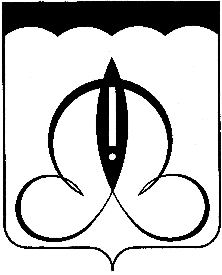 